JEDILNIK 06.11-10.11.2023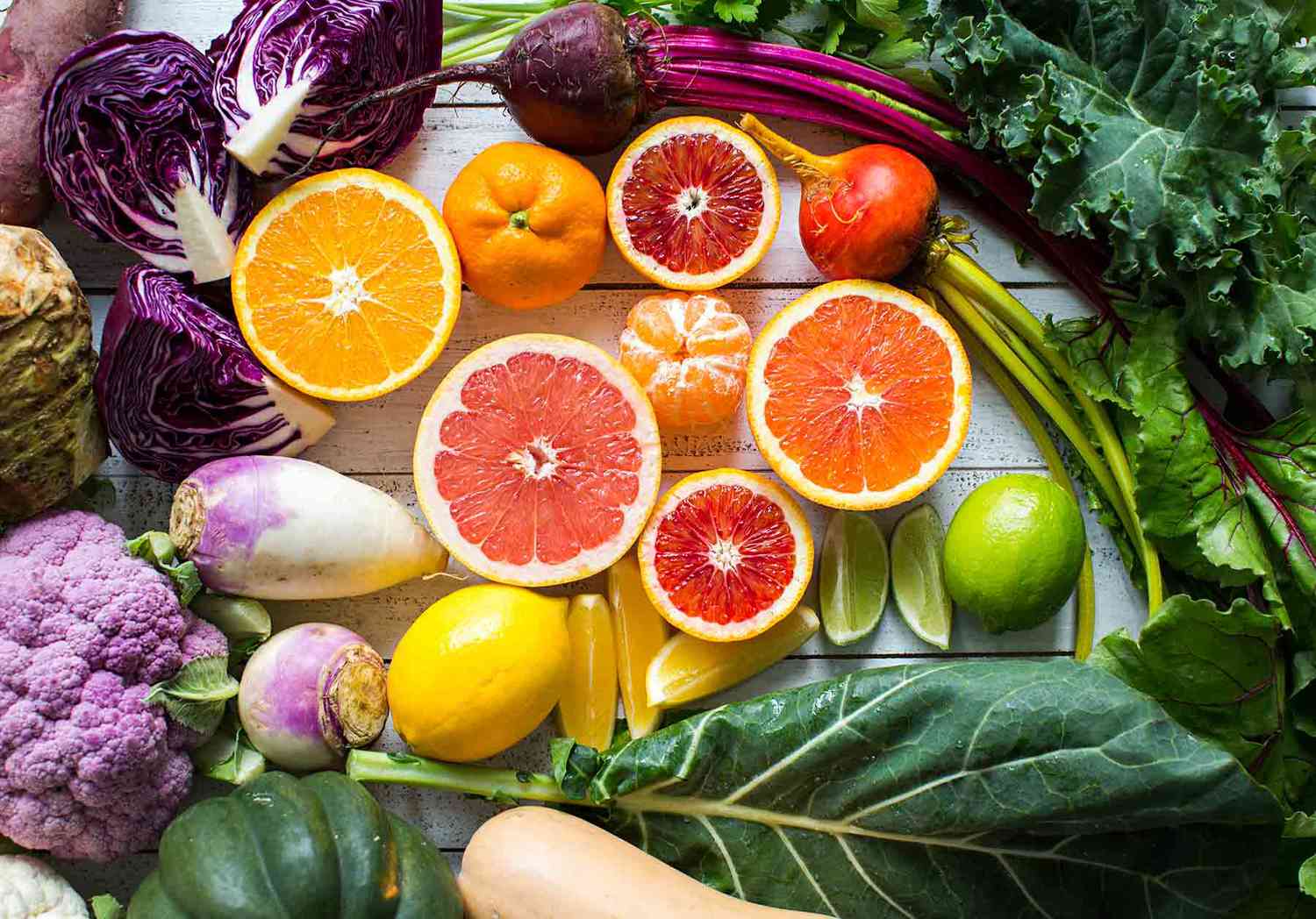 DIETNI JEDILNIKKatalog vsebnosti alergenov v živilih:DATUMZAJTRKKOSILOPOP. MALICAPONEDELJEK06. 11. 2023(BREZMESNI DAN)Polnozrnati kruh, maslo, slivova ali marelična marmelada, sadni čaj z limono, jabolkoBrezmesni pašta fižol, mešana zelena solata, domače skutini pecivo s sadjemPirin kruh, kakiTOREK07. 11. 2023 Sezamova bombetka, perutninska pleskavica, zelena solata, zeliščni čaj z limono, mandarinaBistra goveja juha, pire krompir (BIO krompir) s korenčkom, štefani pečenka, zeljna solata s fižolomBIO jogurt, ananasSREDA08. 11. 2023Mlečni riž z BIO mlekom, kakav v prahu, sadni čaj z medom, bananaZdrobova juha, kremna rižota s piščančjim mesom in zelenjavo, paradižnik in paprika v solatiOvseni kruh, zelenjavni krožnikČETRTEK09. 11. 2023Kraljeva štručka, žitna bela kava,  jabolkoBrokolijeva juha, mesna lazanja gratinirana s sirom (mocarela), zelena solata s korenčkomSkuta s podloženim sadjemPETEK10. 11. 2023Pirin kruh, rezina sira, paprika, zeliščni čaj z limono, mandarinaRičet, zelena solata s koruzo, vanilijev puding iz BIO mlekaBanana, BIO sadni jogurtDATUMCELIAKIJA (BREZGLUTENSKI) - BGALERGIJA NA MLEKO (INTOLERANCA NA LAKTOZO)- DIETNI BREZ MLEKA (IL)PONEDELJEK06. 11. 2023MALICA/ZAJTRK: Brez sledov glutena, BG kruhKOSILO: Živila brez sledov glutena, BG testenine, BG pecivoP. MALICA: BG kruhMALICA/ZAJTRK: Brez sledov mleka in laktoze, margarina, dietno mleko ali rižev napitekKOSILO: Sestavljeno iz živil brez sledov mleka in laktoze, dietne testenine brez mleka, pecivo brez dodane skuteP. MALICA: Kruh brez sledov mleka in laktozeTOREK07. 11. 2023MALICA/ZAJTRK: Pleskavica brez sledov glutena, BG bombetkaKOSILO: Sestavljeno iz živil brez sledov glutena, BG jušne testenineP.MALICA: Brez sledov glutenaMALICA/ZAJTRK: Brez sledov mleka in laktoze, pleskavica brez dodanih mlečnih beljakovinKOSILO: Sestavljeno iz živil brez sledov mleka in laktoze, brez masla in mlekaP.MALICA: Sojin jogurtSREDA08. 11. 2023MALICA/ZAJTRK: Živila brez sledov glutena, kakav brez sledov glutenaKOSILO: Živila brez sledov glutena, BG zdrobP.MALICA: BG kruhMALICA/ZAJTRK: Brez sledov mleka in laktoze, z riževim napitkom ali pa dietno mlekoKOSILO: Sestavljeno iz živil brez sledov mleka in laktoze, brez smetaneP.MALICA: Kruh brez sledov mleka in laktozeČETRTEK09. 11. 2023MALICA/ZAJTRK: BG štručka, čajKOSILO: Živila brez sledov glutena, BG lazanjaP.MALICA: Brez sledov glutenaMALICA/ZAJTRK: Štručka brez sledov mleka in laktoze, čaj ali pa žitna kava z riževim napitkomKOSILO: Sestavljeno iz živil brez sledov mleka in laktoze, brez siraP.MALICA: Sojin jogurt ali pa dietna skutaPETEK10. 11. 2023MALICA/ZAJTRK: BG kruh, ostala živila brez sledov glutenaKOSILO: Jed brez živil, ki vsebujejo sledove glutena, BG pudingP.MALICA: Brez sledov glutenaMALICA/ZAJTRK: Kruh brez sledov mleka in laktoze, brez sira (tofu) ali pa dietni sirKOSILO: Živila brez sledov mleka in laktoze, sojin pudingP.MALICA: Rižev jogurtOPOMBE:Pri dnevnem kosilu vedno na voljo ohlajen čaj ali pa sveža voda z limono.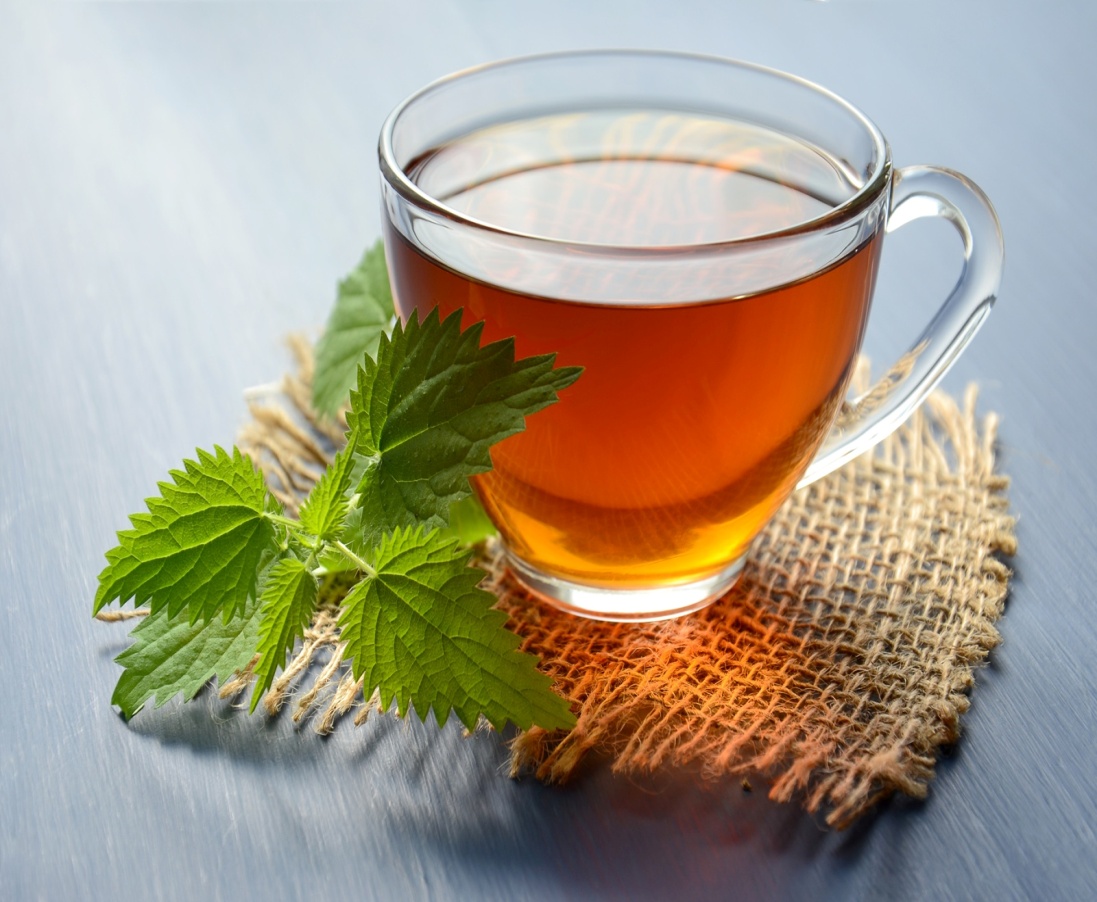 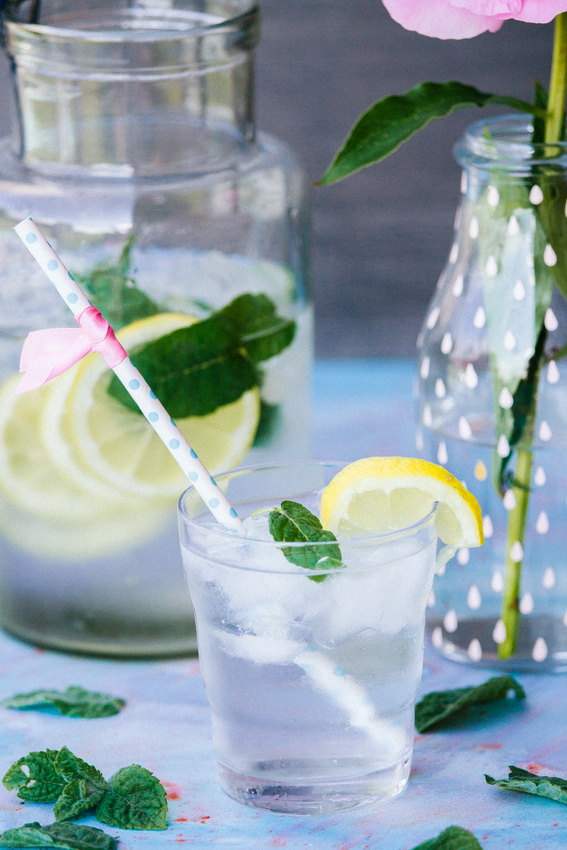 V PRIMERU ZAPLETOV PRI DOBAVI ŽIVIL SI PRIDRŽUJEMO PRAVICO DO SPREMEMBE JEDILNIKA.  BIO ŽIVILO IZ KONTROLIRANE EKOLOŠKE PRIDELAVE LOKALNO PRIDELANA/PREDELANA  ŽIVILA SE VKLJUČUJEJO GLEDE NA SEZONSKO PONUDBO. ŠS-ŠOLSKA SHEMAKer v prehrani otrok ni omejitev glede uživanja alergenov in ker za otroke, ki potrebujejo dietno prehrano, pripravljamo individualne dietne jedilnike, alergenov na jedilnikih ne bomo označevali.oznakaalergen1ŽITA, KI VSEBUJEJO GLUTEN ( pšenica, rž, ječmen, oves, pira, kamut ali njihove križane vrste ali proizvodi iz njih)2RAKI IN PROIZVODI IZ NJIH3JAJCA IN PROIZVODI IZ NJIH4RIBE IN PROZVODI IZ NJIHAARAŠIDI IN PROIZVODI Z NJIHSZRNJE SOJE IN PROIZVODI IZ NJIHLMLEKO IN MLEČNI PROIZVODI, KI VSEBUJEJO LAKTOZOOOREŠKI - mandeljni, orehi, lešniki, indijski oreščki, ameriški orehi, brazilski oreščki, pistacija, makadamija IN PROIZVODI IZ NJIHZLISTNA ZELENA IN PROIZVODI IZ NJIHGSGORČIČNO SEME IN PROIZVODI IZ NJIHSSSEZAMOVO SEME IN PROIZVODI IZ NJIHŽŽVEPLOV DIOKSID IN SULFITI ((v koncentraciji več kot 100mg/kg ali 10mg/l, izraženi kot SO2)VVOLČJI BOB IN PROIZVODI IZ NJIHMMEHKUŽCI IN PROIZVODI IZ NJIH